В целях развития социальной и творческой активности детей, подростков и молодёжи через концертно-конкурсную деятельность и в соответствии с муниципальной программой «Развитие образования в городе Ярославле» на 2023-2025 годыПРИКАЗЫВАЮ:Провести в ноябре 2023 года Шестой городской фестиваль-конкурс «Талант? Талантище!» Творческий триатлон. Поручить организацию и проведение фестиваля-конкурса муниципальному общеобразовательному учреждению «Средняя школа № 75 имени Игоря Серова».Утвердить положение о проведении Шестого городского фестиваля-конкурса «Талант? Талантище!» Творческий триатлон (приложение).Контроль за исполнением приказа возложить на начальника отдела дополнительного образования и воспитательной работы Абрамову Е.Г.Заместитель директора –начальник управления  						                                    А.Г.ГуськовПриложениеУТВЕРЖДЕНОприказом департамента образования мэриигорода Ярославля от 21.09.2023 № 01-05/925Положениео проведении Шестого городского фестиваля–конкурса«Талант? Талантище!»  (Творческий триатлон)1.Общие положенияНастоящее положение определяет цель, задачи, участников фестиваля-конкурса, порядок проведения, требования, критерии оценки выступлений участников, подведение итогов фестиваля-конкурса.2. Учредитель и организатор фестиваля-конкурсаУчредитель - департамент образования мэрии г. Ярославля.Организатор - муниципальное общеобразовательное учреждение «Средняя школа №75 имени Игоря Серова» (далее, средняя школа №75).3. Цель и задачи фестиваля-конкурсаЦель: выявление талантливых детей и подростков в разных видах искусства, реализация творческого потенциала обучающихся.Задачи:- создавать условия для самореализации творческих способностей;- повышать интерес детей и подростков к изучению произведений классического искусства;- стимулировать творческую активность школьников.4. Участники фестиваля-конкурсаУчастниками фестиваля-конкурса являются обучающиеся муниципальных общеобразовательных организаций, учреждений дополнительного образования. Каждая образовательная организация представляет на фестиваль-конкурс не более 3-х участников.Возрастные категории:- младшая  7-10 лет;- средняя   11-14 лет;- старшая  15-18 лет.5. Номинации фестиваля-конкурсасольное пение (академическое, народное пение, джазовый вокал).художественное слово (стихи и отрывки из прозаических произведений А.С. Пушкина, стихи и отрывки из прозаических произведений других авторов, в том числе собственного сочинения);инструментальное исполнительство (классические и народные инструменты);изобразительное творчество (иллюстрации к произведениям А.С. Пушкина); танцевальное творчество (классический, народный, эстрадный танец).Номинации «Художественное слово», «Изобразительное творчество» посвящены предстоящей юбилейной дате 225-летию со дня рождения А.С. Пушкина.Условия проведения фестиваля-конкурсаФестиваль-конкурс проводится в дистанционном формате. Каждый участник представляет свое творчество в трех номинациях.Конкурсные выступления и творческие работы должны быть индивидуальными. Выступление участников должно соответствовать требованиям номинаций фестиваля-конкурса. Приветствуется исполнение классических произведений!Общее время выступления участника не более 10 минут.7. Сроки и порядок проведенияФестиваль-конкурс проводится с 1 по 30 ноября 2023 г. I этап: 1-15 ноября 2022 г.  -  прием заявок, видеозаписей, скан-копий творческих работ.II этап: 16-30 ноября 2022 г. - работа жюри, подведение итогов фестиваля-конкурса, размещение результатов на сайте средней школы №75, рассылка свидетельств и благодарностей. Для участия в фестивале-конкурсе необходимо оформить:- заявку на участие в формате Microsoft Word (Приложение 1);- согласие родителя (законного представителя) на обработку персональных данных несовершеннолетнего участника (Приложение 2);- согласие педагогов-руководителей на обработку персональных данных (Приложение 3).Заявки, видеозаписи, ссылка на облачное хранилище, где размещено видео, скан-копии художественных работ направляются на адрес электронной почты talant.yarsch075@yandex.ru После подачи заявки отправитель получает подтверждающее письмо на электронный адрес. 8. Требования к оформлению работРасширение видеофайла - avi или mp4. В наименовании видеофайла необходимо указать образовательную организацию, фамилию и имя участника (например, «Школа 75 Петрова Анна»). Видеозапись должна быть качественной, законченной.Конкурсные работы в номинации «Изобразительное творчество» должны быть завершенными работами формата А3, А4. Должны иметь этикетку размером 4х8, в которой указаны: фамилия и имя автора, возраст, название работы, наименование творческого объединения, ФИО педагога, наименование образовательного учреждения. 	Скан-копия работы - в графическом формате с расширением jpg, jpeg или bmp. В наименовании необходимо указать образовательную организацию, фамилию и имя участника (например, «Школа 75 Петрова Анна»).9. Критерии оценки участников фестиваля-конкурсаВ номинации «Сольное пение»-вокально-певческая подготовка исполнителя (вокальные данные, чистое интонирование, отличная дикция, умение донести до слушателя смысл исполняемого произведения);- выбор репертуара, соответствие его имиджу солиста-вокалиста;- артистизм исполнения;- качество фонограмм или музыкального сопровождения.В номинации «Художественное слово»- художественная ценность литературного произведения;-  актерское мастерство и искусство перевоплощения;-  сценическая культура;- образность, эмоциональность прочтения, артистизм.В номинации «Инструментальное исполнительство»- техника исполнения;- подбор и соответствие репертуара возрастным особенностям исполнителя;- музыкальность и эмоциональность исполнения;- исполнительская и музыкальная культура.В номинации «Изобразительное творчество»- художественная выразительность;- уровень исполнения (качество и аккуратность исполнения работы);-  композиционное решение;-  авторская индивидуальность.В номинации «Танцевальное творчество»- эмоциональность и оригинальность исполнения;- композиция танцевального номера,- техника исполнения танца;- художественное оформление танца, костюм, грим, реквизит.10. Подведение итогов фестиваля-конкурсаИтоги подводит жюри, которое формирует организатор фестиваля-конкурса. В состав жюри входят педагоги: по вокалу, хореографии, преподаватели литературы, изобразительного искусства.Итоги подводятся в каждой возрастной категории.Жюри оценивает выступления участников фестиваля-конкурса в каждой из 3-х номинаций по 10-балльной системе.  Путем суммирования баллов выявляются победители и призеры. Итоги фестиваля-конкурса оформляются протоколом. Итоги фестиваля-конкурса, списки победителей и призеров будут размещены на сайте средней школы №75,  в социальных сетях ВКонтакте https://vk.com/club50296664.Все участники фестиваля-конкурса получают свидетельство участника, педагогические работники – благодарности за подготовку участников в электронном виде.   Победители и призеры в каждой возрастной категории награждаются дипломами I, II, III степени и памятными призами, педагогические работники – благодарностями за подготовку победителей и призеров. Получить наградные материалы можно с 8 по 29 декабря 2023 г. по предварительной договоренности в средней школе №75 (ул. Рыкачева, д.1.)Контактная информацияУткина Любовь Константиновна, зам. директора по УВР – 8(4852) 48-10-09;8 905 133 12 69.Адрес электронной почты: talant.yarsch075@yandex.ru Заявка на участие в Шестом городском фестивале–конкурсе «Талант? Талантище!»  Творческий триатлон   Ответственный исполнитель заявки: ФИО (полностью), телефон, электронный адрес   Дата и подпись руководителя направляющей образовательной организацииСогласие родителя (законного представителя) на обработку персональных данных несовершеннолетнего участникаЯ, ______________________________________________________________________________(фамилия, имя, отчество родителя (законного представителя) полностью) _________________________________________________________________________________(паспорт серия, номер) _____________________________________________________________________________(когда и кем выдан)даю свое согласие муниципальному общеобразовательному учреждению «Средняя школа №75 имени Игоря Серова» (г. Ярославль, ул. Рыкачева, д.1) на обработку персональных данных моего несовершеннолетнего ребенка __________________________________________________________,(фамилия, имя, отчество полностью)____________________________________________________________________________________________(дата рождения)а именно: фамилия, имя, отчество, дата рождения, название образовательной организации, от которого мой ребенок участвует в фестивале-конкурсе, фото и видео материалы с целью проведения, подведения итогов, информирования об итогах Шестого городского фестиваля-конкурса «Талант? Талантище!» (Творческий триатлон).Настоящее согласие предоставляется на осуществление следующих действий в отношении персональных данных моего ребенка: сбор, систематизация, уточнение (обновление, изменение), использование, обезличивание, блокирование (не включает возможность ограничения моего доступа к персональным данным ребенка), хранение, уничтожение. Разрешаю оператору производить фото- и видеосъемку моего ребенка, безвозмездно использовать эти фото, видео и информационные материалы во внутренних и внешних коммуникациях, связанных с деятельностью Оператора. Фотографии и видеоматериалы могут быть скопированы, представлены и сделаны достоянием общественности или адаптированы для использования любыми СМИ и любым способом, в частности, в буклетах, видео, в Интернете и т.д. при условии, что произведенные фотографии и видео не нанесут вред достоинству и репутации моего ребенка. Данное Согласие может быть отозвано в любой момент по моему письменному заявлению. Я подтверждаю, что, давая настоящее согласие, я действую по своей воле и в интересах ребенка, законным представителем которого являюсь. Дата: «____» ________________2023г.Подпись: ___________________ (____________________________)Согласиепедагога-руководителя на обработку персональных данных Я, _________________________________________________________________________________(фамилия, имя, отчество полностью, дата рождения)_____________________________________________________________________________________________(паспорт серия, номер) _____________________________________________________________________________(когда и кем выдан)даю свое согласие муниципальному общеобразовательному учреждению «Средняя школа №75 имени Игоря Серова» (г. Ярославль, ул. Рыкачева, д.1) на обработку своих персональных данных, а именно: фамилия, имя, отчество, дата рождения, должность, место работы, фото и видео материалы, с целью проведения, подведения итогов, информирования об итогах Шестого городского фестиваля-конкурса «Талант? Талантище!» (Творческий триатлон).Настоящее согласие предоставляется на осуществление следующих действий в отношении моих персональных данных: сбор, систематизация, уточнение (обновление, изменение), использование, обезличивание, блокирование (не включает возможность ограничения моего доступа к персональным данным), хранение, уничтожение. Разрешаю оператору производить фото- и видеосъемку, безвозмездно использовать эти фото, видео и информационные материалы во внутренних и внешних коммуникациях, связанных с деятельностью Оператора. Фотографии и видеоматериалы могут быть скопированы, представлены и сделаны достоянием общественности или адаптированы для использования любыми СМИ и любым способом, в частности, в буклетах, видео, в Интернете и т.д. при условии, что произведенные фотографии и видео не нанесут вред достоинству и репутации.Данное Согласие может быть отозвано в любой момент по моему письменному заявлению.  Я подтверждаю, что, давая настоящее согласие, я действую по своей воле и в своих интересах. Дата: «____» ________________2023 г.Подпись: ___________________ (____________________________)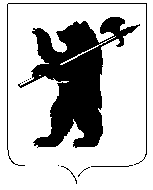 ДЕПАРТАМЕНТ ОБРАЗОВАНИЯМЭРИИ ГОРОДА ЯРОСЛАВЛЯПРИКАЗ21.09.202321.09.2023№ 01-05/925О проведении Шестого городского фестиваля-конкурса «Талант? Талантище!» Творческий триатлон1ФИО участника (полностью), дата рождения2Возрастная категория3Образовательная организация, направляющая участника (полное название, телефон)4Образовательная организация, в которой обучается участник (полное название, класс)5Номинации; исполняемые произведения (автор, название);художественные работы (название, техника);ссылка на видео участника15Номинации; исполняемые произведения (автор, название);художественные работы (название, техника);ссылка на видео участника25Номинации; исполняемые произведения (автор, название);художественные работы (название, техника);ссылка на видео участника36ФИО педагогов (полностью), дата рождения, должность, место работы, телефон, e-mail